بسمه تعالیراهنمای تکمیل گزارش فعالیتهای آموزشی و پژوهشی دانشجویان دکترادانشجوی گرامی: با آرزوی موفقیت در طول دوره تحصیل خواهشمند است به نکات زیر توجه و دقت لازم بفرمایید:هدف از تهیه لاگ بوک، ثبت فعالیتهای آموزشی و پژوهشی دانشجو در طول دوره تحصیلی وی است. خواهشمند است در ابتدای دوره تحصیلی، یک نسخه الکترونیکی از لاگ بوک را از گروه دریافت نمایید و در طول دوره با نظارت استاد راهنما تحصیلی یا پژوهشی خود نسبت به تکمیل آن اقدام کنید. شایان ذکر است که گروه میتواند در هر زمان لازم، لاگ بوک و مستندات آن را از دانشجو درخواست کند و فعالیتهای آموزشی و پژوهشی وی را از نظر کمی و کیفی بررسی نمایند. لذا، دانشجو موظف است نسبت به ثبت و نگهداری لاگ بوک دقت خاص مبذول نماید، به نحوی که گروه در هر زمان قادر به بررسی آن باشد.اجزای لاگ بوکدر لاگ بوک جدول ثبت فعالیتهای آموزشی و پژوهشی ارائه شده است، لازم است دانشجویان پس از نوشتن مشخصات کامل همراه با الصاق عکس خود در صفحه قبل، با نحوه تکمیل این مجموعه آشنا گردند. جداول عبارتند از:گزارش جلسات مشاوره با استاد راهنمای تحصیلی یا پژوهشی و اساتید مشاور (جدول 1): کلیه جلساتی را که با اساتید راهنما یا مشاور خود برگزار مینمایید را در این فرم منعکس نمایید. همچنین کلیه مشاوره های ایمیلی، تلفنی یا مکتوبی که دانشجو دریافت میکند را در این جدول وارد می نماید. گزارش دروس تئوری و عملی دوره تحصیلات تکمیلی (جدول شماره2): در این جدول دانشجو موظف است که نام دروس و تعداد واحد اعم از تئوری و عملی را که در هر نیم سال میگذراند را به طور جداگانه وارد نماید.گزارش مشارکت دانشجو در تدریس دروس نظری (جدول شماره 3): حضور دانشجو در کلاسهای درس نظری که به پیشنهاد و زیر نظر استاد راهنمای دانشجو صورت میگیرد به ترتیب در این جدول ثبت میشود. گزارش مشارکت دانشجو در تدریس دروس عملی (جدول شماره 4): حضور دانشجو در کلاسهای درس عملی که به پیشنهاد و زیر نظر استاد راهنمای دانشجو صورت میگیرد به ترتیب در این جدول ثبت میشود.گزارش مشارکت دانشجو در برگزاری کارگاه های آموزشی (جدول شماره 5): مشارکت دانشجو در  کارگاه های آموزشی که به پیشنهاد و زیر نظر استاد راهنمای دانشجو یا گروه صورت میگیرد به ترتیب در این جدول ثبت میشود. گزارش مشارکت دانشجو در ارائه مشاوره به سایر دانشجویان (جدول شماره 6): کلیه مشاوره هایی که به سایر دانشجویان اعم از دانشجویان هم مقطع یا دانشجویان کارشناسی ارشد گروه و یا سایر گروه ها ارائه می گردد و زیر نظر استاد راهنمای دانشجو صورت میگیرد در این جدول ثبت میشود. مشاوره های صورت گرفته در طرح منتورشیپ در گروه نیز در همین جدول ثبت می شود.گزارش شرکت در کارگاهها و دورههای آموزشی (جدول شماره 7): چنانچه در طول نیم سال در دورههای کوتاه مدت و یا کارگاه آموزشی شرکت نمودهاید در این جدول ثبت نمایید.گزارش شرکت در جلسات ژورنال کلابهای گروه (جدول شماره 8): کلیه ژورنال کلابهایی را که در گروه، شرکت کرده اید در این جدول درج کنید.گزارش شرکت در جلسات مربوط به دفاع از پروپوزال، پیشرفت، پیش دفاع و دفاع پایان نامههای گروه (جدول شماره 9): شرکت در کلیه جلسات مربوط به پایان نامههای سایر دانشجویان را در این جدول ثبت نمایید.گزارش تهیه و ارائه مقالات در نشریات داخلی و خارجی (جدول شماره 10): دانشجو بایستی ارائه و چاپ مقالات در نشریات داخلی و خارجی را در این جدول ثبت نماید.گزارش شرکت در مجامع علمی، کنگره، سمینار (جدول شماره 11): دانشجو بایستی گزارش شرکت در کنگرهها و سمینارها و نوع شرکت خود را در این جدول ثبت نماید. گزارش تالیف و ترجمه کتاب (جدول شماره 12) : فعالیتهایی مانند ترجمه، تالیف یا ویراستاری کتب را در این جدول درج نمایید.گزارش فعالیتهای نوآورانه ( تهیه نرم افزارهای آموزشی و ...) (جدول شماره 13) : برای ثبت سایر فعالیتهایی از قبیل نرم افزارهای آموزشی، راه اندازی روش جدید، تهیه دستورالعمل و ... این جدول در نظر گرفته شده است.گزارش مشارکت در داوری مقالات مجلات علمی (جدول14): دانشجو در این بخش مواردی را که در داوری مقالات در مجلات علمی مشارکت داشته است وارد می نماید.گزارش ارائه خدمات مشاوره ای به دانشکده ها، مراکز تحقیقاتی، مراکز توسعه پژوهش، و سایر واحدها (جدول15): در این جدول دانشجو کلیه خدمات و کارهایی را که در واحدهای مختلف با اطلاع و زیر نظر استاد راهنمای تحصیلی یا گروه ارائه کرده است وارد می نماید.گزارش مراحل تهیه، تدوین و دفاع از پروپوزال پایان نامه توسط دانشجو (جدول شماره 16): این فرم به ارائه گزارش مرحله به مرحله تهیه و تدوین پروپوزال پایان نامه توسط شخص دانشجو اختصاص دارد. لذا لازم است در طول نیمسالهای مربوطه این مراحل را ذکر نمایید، درصد پیشرفت آن را بیان نمایید. در این جدول برگزاری جلسات پیشرفت شش ماهه پایان نامه نیز ذکر میشود.گزارش فعالیتهای اجتماعی و فوق برنامه (جدول شماره 17): در این جدول دانشجو فعالیتهای اجتماعی و فوق برنامه ای را که در آن مشارکت داشته است وارد مینماید.گزارش سایر فعالیتها (جدول شماره 18): در این جدول سایر فعالیتهایی را که دانشجو یا استاد راهنمای وی صلاح میدانند ذکر شود را وارد می نماید.توصیف عملکرد دانشجو توسط استاد راهنما در پایان هر نیم‌سال (جدول شماره 19): بر اساس فیدبک هایی که استاد راهنما و گروه در مورد عملکرد دانشجو در هر نیم‌سال ارائه می کنند، توصیفی از عملکرد دانشجو در هر نیم‌سال توسط استاد راهنمای دانشجو در این جدول وارد میشود.گردش کارلاگ بوک باید در هر نیم سال حداقل یک بار به تایید استاد راهنمای تحصیلی یا پژوهشی برسد.کل فرایند تهیه لاگ بوک بر روی فایلهای الکترونیکی صورت می گیرد و گردش آن بین دانشجو و استاد راهنمای تحصیلی یا پژوهشی دانشجو و گروه از طریق همین فایل صورت میگیرد. در پایان هر نیم سال تحصیلی، لاگ بوک تکمیل شده توسط دانشجو به استاد راهنمای وی ایمیل می گردد و پس از ارزشیابی و اعلام نظر توسط استاد راهنمای دانشجو، توسط استاد راهنمای مذکور فایل لاگ بوک دانشجو به معاون آموزشی گروه ایمیل شده و مورد بررسی قرار می گیرد و نتیجه ارزشیابی کلیه دانشجویان در یک یا چند جلسه شورای گروه مورد بحث قرار می گیرد و نتیجه آن از طریق استاد راهنمای دانشجو به وی بازخورد داده می شود.در پایان هر نیم سال فایل لاگ بوک مربوطه فریز شده و یک نسخه یکسان از آن توسط دانشجو، استاد راهنما و معاون آموزشی گروه بایگانی و ذخیره می گردد. از ابتدای نیم سال بعدی ادامه تکمیل همین فایل با نام جدید حاوی نام دانشجو و نیم سال تحصیلی مربوطه در طول ترم تکمیل می گردد. جدول شماره 1: گزارشات جلسات مشاوره آموزشی با اساتید راهنما و مشاورجدول شماره 2: گزارش دروس تئوری و عملی دوره تحصیلینیمسال تحصیلی:  ...........           سال تحصیلی:  .................نیمسال تحصیلی:  ...........           سال تحصیلی:  .................نیمسال تحصیلی:  ...........           سال تحصیلی:  .................نیمسال تحصیلی:  ...........           سال تحصیلی:  .................جدول شماره 3: مشارکت دانشجو در تدریس دروس نظری گروهجدول شماره 4: مشارکت دانشجو در تدریس دروس عملی گروهجدول شماره 5: گزارش مشارکت دانشجو در برگزاری کارگاه های آموزشیجدول شماره 6: گزارش مشارکت دانشجو در ارائه مشاوره به سایر دانشجویانجدول شماره 7: گزارش شرکت در کارگاههای آموزشی و دورههای کوتاه مدت جدول شماره 8: شرکت در جلسات ژورنال کلابهای گروه جدول شماره 9: گزارش شرکت در جلسات پایان نامه های گروه اعم از دفاع از پروپوزال، ارائه گزارش پیشرفت پایان نامه،پیش دفاع و دفاع جدول شماره 10: گزارش چاپ مقالات در نشریات داخلی و خارجیجدول شماره 11: گزارش تهیه و ارائه مقالات در کنگرهها و سمینارهای داخلی و خارجیجدول شماره 12: گزارش تالیف و ترجمهجدول شماره 13: گزارش فعالیتهای نوآورانه ثبت اختراع ( تهیه نرمافزارهای آموزشی، راه اندازی روش جدید، تهیه دستورالعمل و ....)جدول14: گزارش مشارکت در داوری مقالات مجلات علمیجدول15: گزارش ارائه خدمات مشاوره ای به دانشکده ها، مراکز تحقیقاتی، مراکز توسعه پژوهش، و سایر واحدهاجدول شماره 16: گزارش تهیه و تدوین پروپوزال پایان نامه توسط دانشجو جدول شماره 17: گزارش فعالیتهای اجتماعی و فوق برنامه جدول شماره 18: گزارش سایر فعالیتهای دانشجو جدول شماره 19: توصیف عملکرد دانشجو توسط استاد راهنما در پایان هر نیم‌سال ردیف تاریخ موضوع جلسهنتایج جلسهنام استادردیف عنوان درس نام استادتعداد واحد تعداد واحد نمرهردیف عنوان درس نام استادتئوری عملی نمرهمعدل نیمسالمعدل نیمسالمعدل نیمسالردیف عنوان درس نام استادتعداد واحد تعداد واحد نمرهردیف عنوان درس نام استادتئوری عملی نمرهمعدل نیمسالمعدل نیمسالمعدل نیمسالردیف عنوان درس نام استادتعداد واحد تعداد واحد نمرهردیف عنوان درس نام استادتئوری عملی نمرهمعدل نیمسالمعدل نیمسالمعدل نیمسالردیف عنوان درس نام استادتعداد واحد تعداد واحد نمرهردیف عنوان درس نام استادتئوری عملی نمرهمعدل نیمسالمعدل نیمسالمعدل نیمسالردیفنیمسال تحصیلیسال تحصیلیتعداد واحدمعدل12345ردیفعنوان درس نحوه مشارکت دانشجو در کلاس درس نحوه مشارکت دانشجو در کلاس درس نحوه مشارکت دانشجو در کلاس درس نحوه مشارکت دانشجو در کلاس درس نحوه مشارکت دانشجو در کلاس درس نحوه مشارکت دانشجو در کلاس درس نحوه مشارکت دانشجو در کلاس درس نحوه مشارکت دانشجو در کلاس درس نحوه مشارکت دانشجو در کلاس درس نحوه مشارکت دانشجو در کلاس درس زمان برگزاریزمان برگزاریردیفعنوان درس دوره درس دوره درس دوره درس دوره درس آزمون آزمون آزمون آزمون آزمون آزمون نیم سال تحصیلیتاریخردیفعنوان درس تهیه و تدوین محتوای درس ارائهدرسجلسه رفع اشکال جلسه رفع اشکال میان ترممیان ترممیان ترمپایانی پایانی پایانی نیم سال تحصیلیتاریخردیفعنوان درس تهیه و تدوین محتوای درس ارائهدرسجلسه رفع اشکال جلسه رفع اشکال طرح سئوالبرگزاریتصحیحطرح سئوالبرگزاریتصحیحنیم سال تحصیلیتاریخردیفعنوان درس تهیه و تدوین محتوای درس حضوریغیرحضوریطرح سئوالبرگزاریتصحیحطرح سئوالبرگزاریتصحیحنیم سال تحصیلیتاریخردیف عنوان درس نوع مشارکت در درس زمان برگزاری زمان برگزاری ردیف عنوان درس نوع مشارکت در درس نیم سال تحصیلیتاریخ ردیف عنوان درس نوع مشارکت در درس نیم سال تحصیلیتاریخ ردیف عنوان دوره/ کارگاه زمان و مکان نوع مشارکت در کارگاه نوع مشارکت در کارگاه ردیف عنوان دوره/ کارگاه زمان و مکان مدرسهماهنگکنندهردیف تاریخ نام دانشجوی گیرنده مشورتنوع کمک و راهنمای صورت گرفتهاستاد راهنمای دانشجوی گیرنده مشورتردیفعنوان دوره/ کارگاه زمان و مکان ردیفعنوان دوره/ کارگاه زمان و مکان ردیف عنوان مقالهنوع مشارکت نوع مشارکت تاریخ ردیف عنوان مقالهبه عنوان ارائه دهندهحضور در جلسه(نام ارائه دهنده)تاریخ ردیف نوع جلسهعنوان پایان نامه نام دانشجوی مربوطهتاریخ ردیف عنوان  مقاله  نام مجله و آدرس مقاله در آن نام نویسندگان مقالهردیف عنوان  مقاله  نام کنگرهیا سمینارتاریخ برگزاریمحل کنگرهنحوه ارائه مقاله  نحوه ارائه مقاله  ردیف عنوان  مقاله  نام کنگرهیا سمینارتاریخ برگزاریمحل کنگرهسخنرانی پوستر ردیف عنوان  کتاب   نوع فعالیت  نوع فعالیت  نوع فعالیت  مشخصات کتاب مشخصات کتاب مشخصات کتاب ردیف عنوان  کتاب   ترجمهتالیفویرایش نام ناشرسال نشرتعداد صفحاتردیفعنوان فعالیتزمان فعالیتنحوه مشارکتردیفنام مجلهزمان فعالیتردیف تاریخ نام مرکز گیرنده خدماتنوع خدمات ارائه شدهردیفاقدامات مرتبط با تهیه و تدوین پروپوزال زمان فعالیتردیفنوع فعالیتزمان فعالیتردیفنوع فعالیتزمان فعالیتردیفنیم‌سال تحصیلیتوصیف عملکرد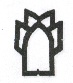 